RECOMENDACIONES PARA TRABAJAR EN CASA E.I. 5 AÑOS:Tareas semanales: 4/05/2020Seguir trabajando las recomendaciones dadas anteriormente y además:Realizamos el trazo en mayúscula y minúscula de la letra Q, q.	https://www.youtube.com/watch?v=Abb1w7rQ-Os Cuento	https://www.youtube.com/watch?v=GWPuqKHl91Q CanciónInvestigamos qué es una Selva y algunos de los animales que viven en ella. Adjunto un enlace que me ha gustado por estar muy adaptado para niños. Pueden buscar más.https://www.youtube.com/watch?v=uhgtEEAYoKYActividad: en un folio dibujar una selva y dos o tres animales de los que viven allí. Realizar la grafía del número 10. Escribir los números desde el 0 al 10.Asociar cantidad de objetos al número correcto. Ejemplos de actividades que pueden hacer los niños.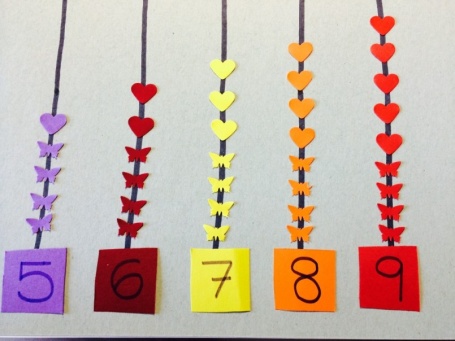 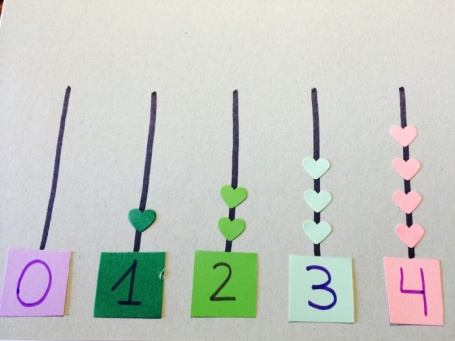 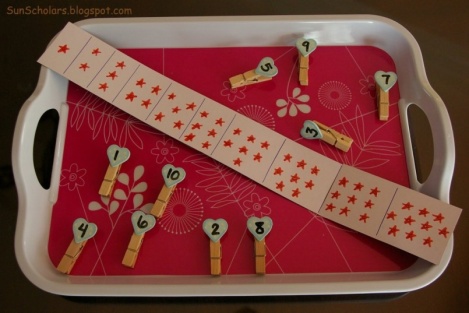 Realización de sumas y restas sencillas.¡Recordad leer todos los días un poquito! 